Интегрированный урок на тему: «Золотая осень. Листопад» (предмет Человек и мир, Музыка и ритмика) для учащихся с умеренной умственной отсталостью, 6 класс.Цели: 1. Закреплять умение различать и называть виды одежды по сезонам, ориентироваться во временных представлениях. Закреплять умение определять размер и называть цвет предметов. 2. Развивать наглядно- образное мышление, произвольное внимание, общую и мелкую моторику, развивать у детей двигательную активность, умение координировать движения с текстом, умение согласовывать слова и движения, развивать пространственные представления (право, лево, верх, низ) 3. Воспитывать положительную мотивацию к учебной деятельности.знание: узнают и называют золотую осень, дифференцируют по образцу времена года и сезоны осени по наглядному материалу. понимание: понимают, какой период осени называют- золотая осень, называют признаки золотой осени.применение -  понимают и называют изменения в природе. Ожидаемые результаты: знание –называет и показывает времена года по иллюстрации, называет и выбирает одежду по сезону времени.Оборудование.Сюжетная картина «Лето-осень», календарь погоды, осенние листья, изготовленные заранее кормушки для птиц, корм для птиц, корзина, грибы, карточки по теме «Одежда», раздаточный материал для аппликации.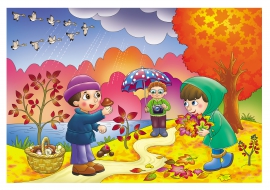 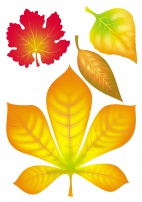 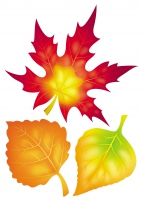 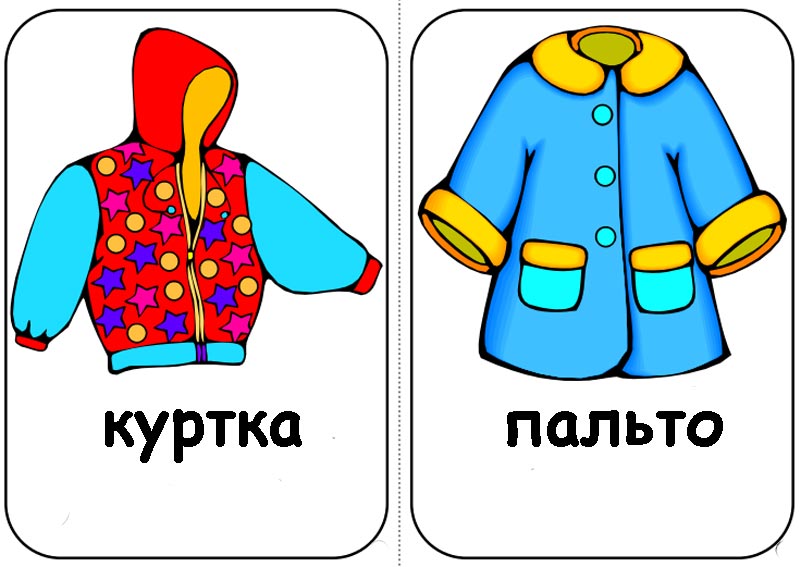 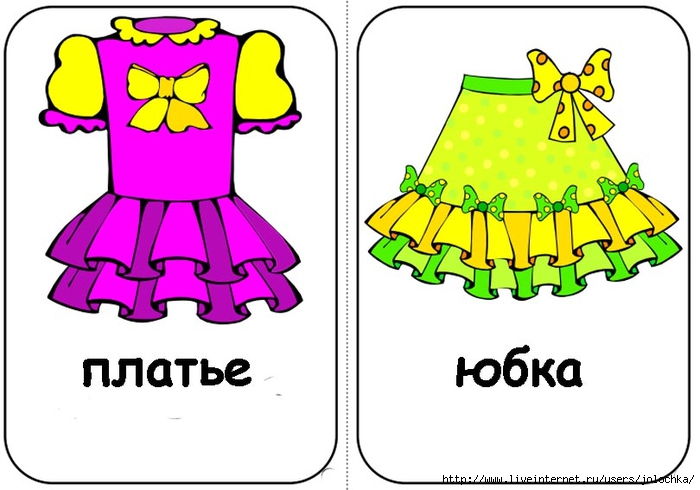 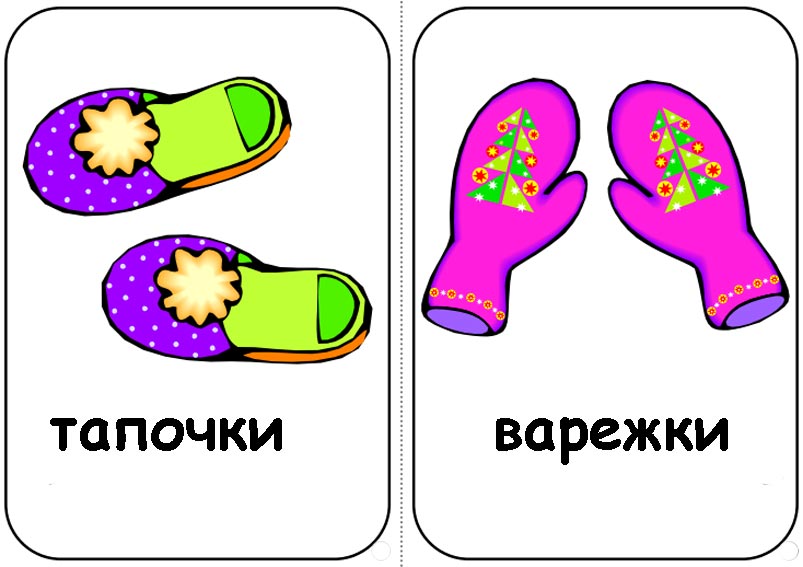 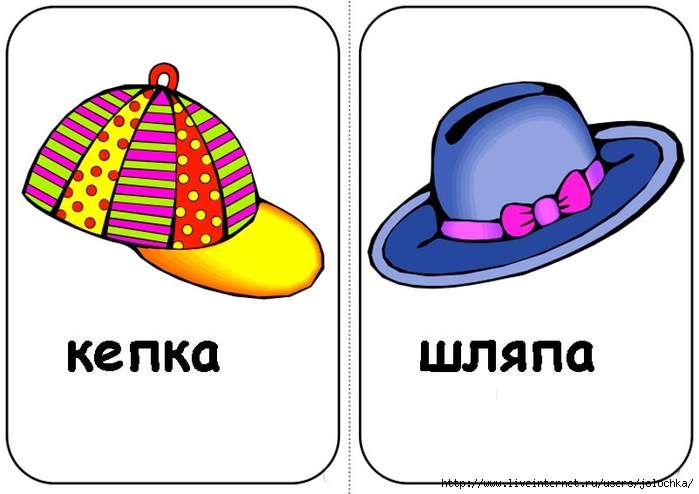 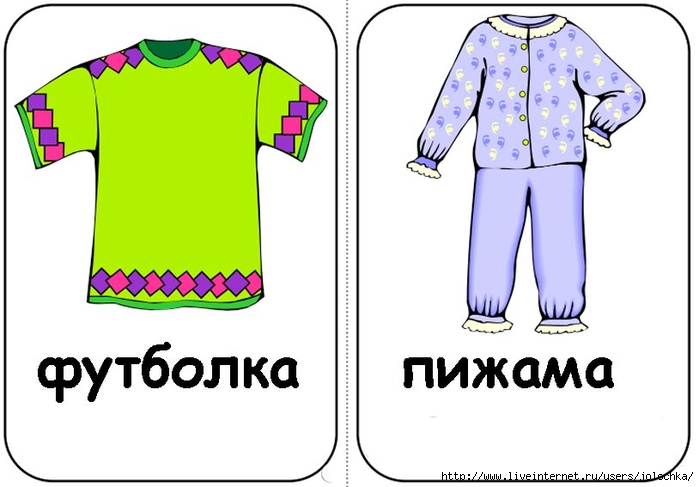 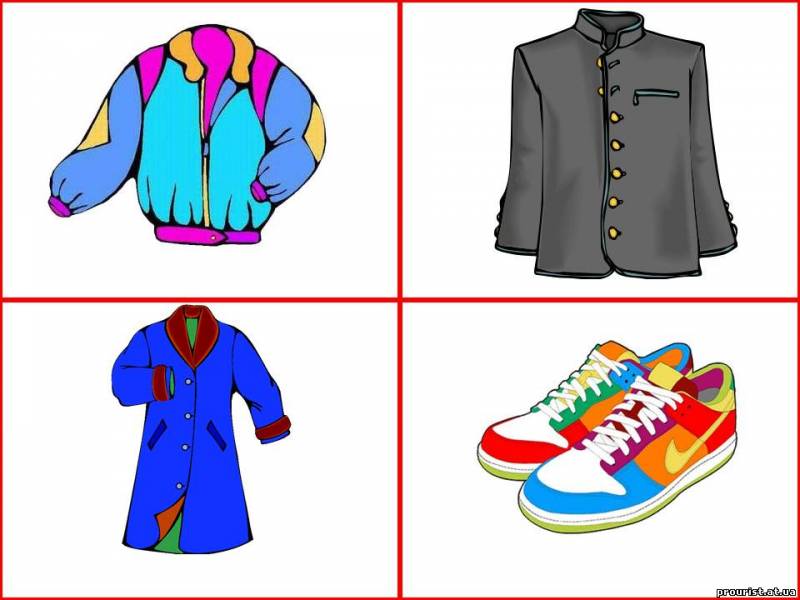 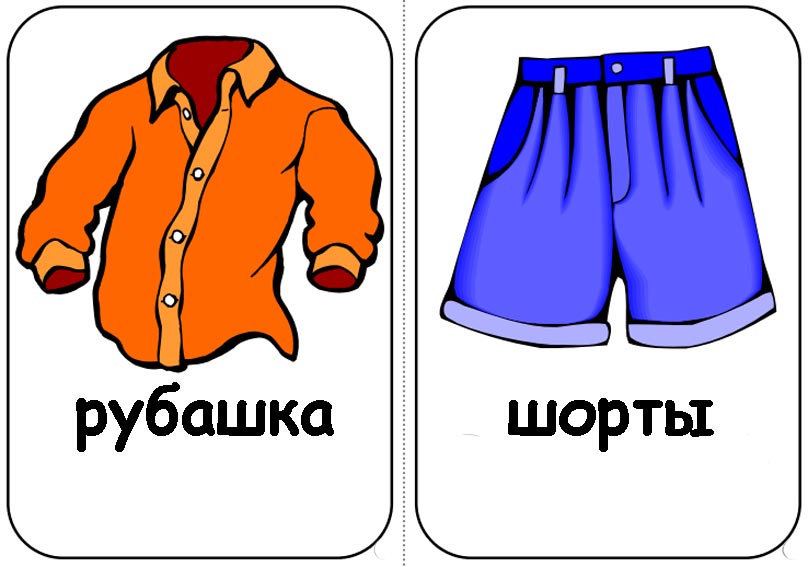 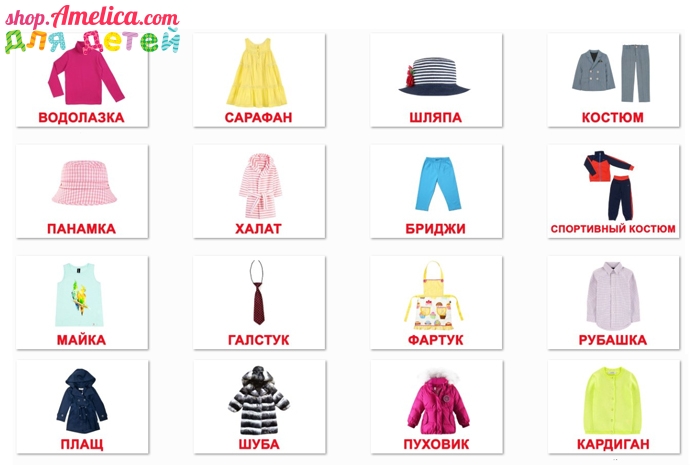 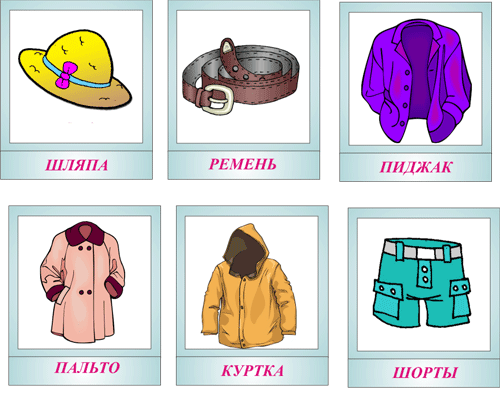 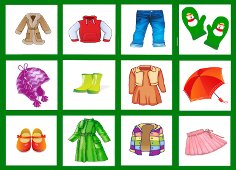 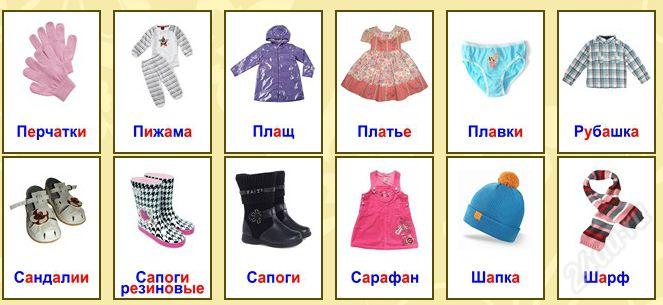 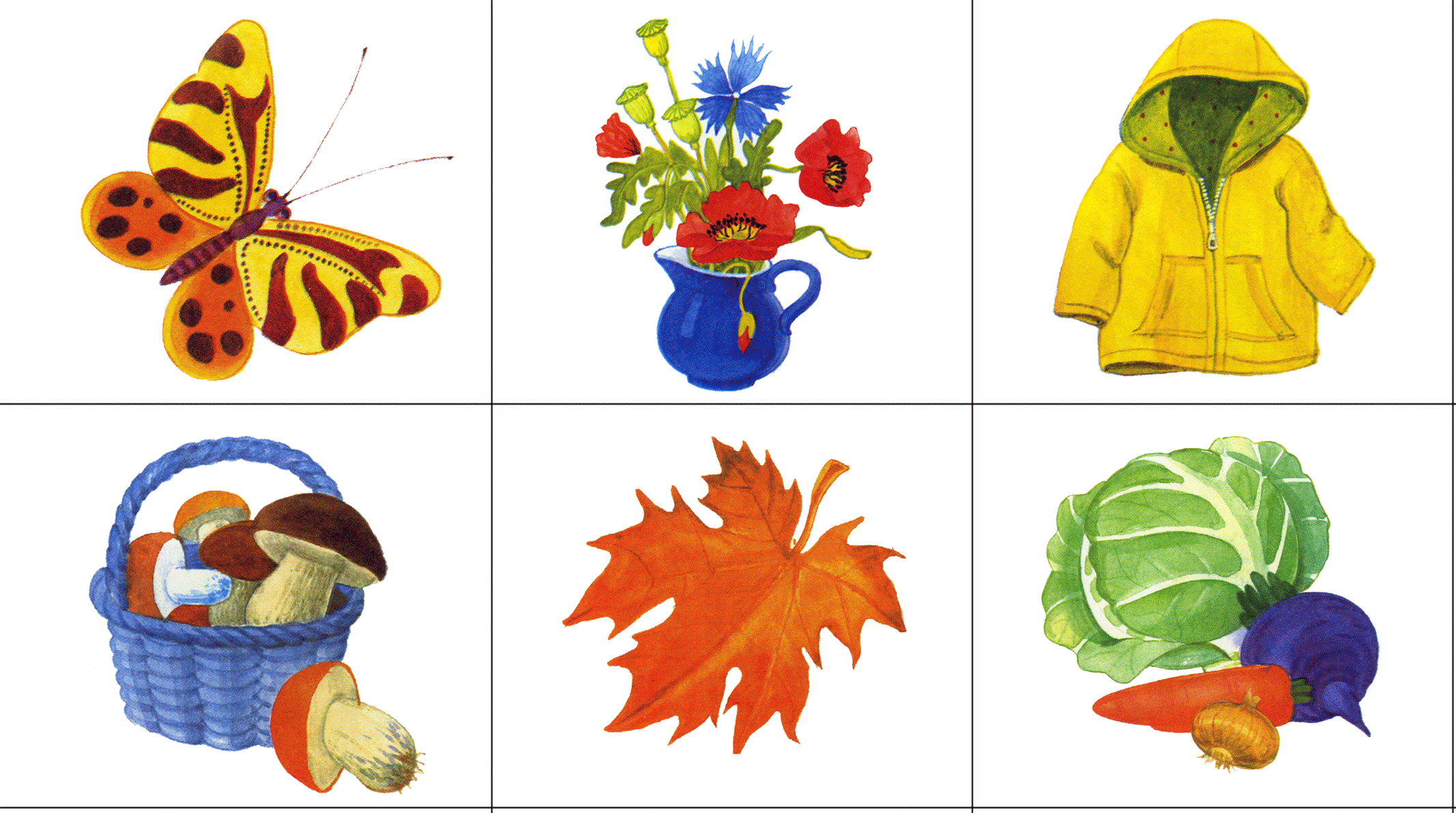 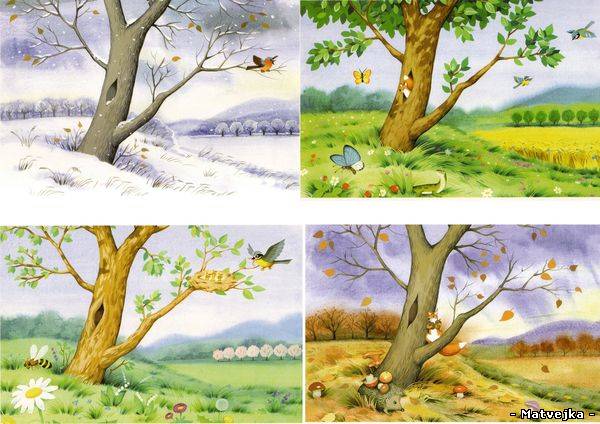 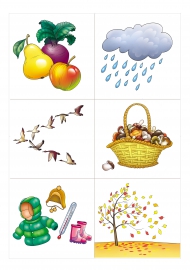 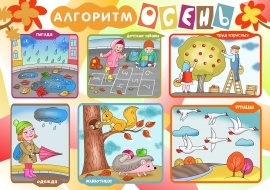 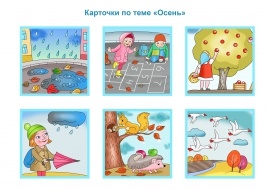 Дифференцированный и индивидуальный подходДифференцированный и индивидуальный подходЭтап урокаСодержание совместной деятельности учителя и учащихся.1группа2группаОрганизационный  момент                               3 мин                                            -Видео «Прозвенел звонок»-Видео «Добрый день»Учитель: Какой сегодня день?     Давайте подойдем к окну и посмотрим (хмурый и пасмурный, дождливый или солнечный). Отметим на нашем календаре погоду (если солнечно-возьмите солнышко, если пасмурно возьмите тучку, если дождь-возьмите тучу с дождем.)Выполняет самостоятельно, произносит текст, помогает проводить.Приклеивают на календарь погоды условный значокПовторяют движения за учителем и детьмиПомогаю приклеить     2.  Актуализация знаний.                                         7 минЗагадка: Пусты поля,
           Мокнет земля,
           Дождь поливает.
           Когда это бывает? (осенью)- Посмотрите, какая картина!- Какое время года на ней изображено? (осень)-Какое время года было перед осенью? (лето)-Какое время года будет после осени? (зима)-А за зимой придет какое время года? (весна)- А какие осенние месяцы вы знаете?Рома, прочитай названия осенних  месяцев.Рассмотрим картину.-Какие листья на деревьях на картине? Желтые.Листья желтые на деревьях, под ногами. Это  какая пора осени? Прочитаем -Золотая осень.Клип «Золотая осень»Задание: Найди картинке место «Осеннее лото» (признаки осени).Отвечает на вопросыНазывает признаки, показывает признаки за окном.Слушают, повторяют, отвечают на вопросы, показывают, узнают.       3.Сообщение  темы                                                     3 мин      Звуки грома. Учитель: Гром гремит. Подойдите ко мне.      Логоритмика.     Вдруг закрыли небо тучи (ребром ладони растирают лоб)     Начал капать дождь колючий (кончиками пальцев массаж щек)     Долго дождик будет плакать (массаж ушей)     Разведет повсюду слякоть (кулачками растирают крылья носа).  Дождь закончился, и я предлагаю вам сходить на прогулку в лес. Посмотрим, какие изменения в природе произошли. Подышим свежим воздухом. Только нужно выбрать одежду по погоде.   Дидактическое упражнение «Идем гулять»  4мин(подбор одежды по предметным картинкам).- Летом, взрослые и дети носили летнюю одежду. Какую?(Дети выбирают предметные картинки: панама, платье, шорты, футболка, сандалии).- Осенью стало прохладно. Что мы наденем на прогулку?(куртка, сапоги)       - Пойдем в лес! После дождя лужи на дороге, идем по следам.Упражнение на пространственную ориентировку.  2минПод музыку.-Мы шагаем, мы шагаем,Дружно ноги поднимаем,По дороге мы пойдем,Влево шаг, вправо шаг,Через лужу прыг, скок,Шаг немножко замедляем,Руки вверх, руки вниз,И немного потрясём, А теперь мы отдохнем!Посмотрите какая чудесная полянка. Что после дождя выросло?Упражнение «Собираем Грибы»                           2мин(понятия-большой, поменьше, маленький)-Как много грибов, давайте соберем грибочки. Это гриб какой?-большой. Это гриб какой?- поменьше. Это гриб какой?-маленький. Посчитаем грибы. Хором считают.Выполняют и проговаривают вместе с учителем Распределяет предметы одежды по сезонам: тепло-холодно (самостоятельно) Читает названия одежды на карточкахПередвигается по следамСлушают и выполняютСлушают,повторяют, показывают на карточках предложенные предметы одежды Передвигаются по тропинке после показа.       4. Дыхательное упражнение- По дороге шли и до леса дошли.  - Какой чистый воздух в лесу!   - Давайте присядем, отдохнем и глубоко подышим. (вдох    носом - на выдохе звук «Ш»).                                3 мин  Посмотрите на деревьях желтые листья и под ногами листья. Листья высыхают и падают под ноги, когда мы идем по листьям они шуршат. Как эта пора осени называется, когда все деревья одеты в желтый наряд. -Золотая осень.       -Что это, ребята? (Кормушки)        -Для чего они нужны? (Для подкормки птиц)        -Чем можно покормить птиц? (Семечками, кусочками хлеба, зерном)         Птиц не слышно в лесу. Стало холодно и птицы улетают. -показывают движения.-Куда птицы улетают? (птицы улетают в теплые края)-Как этих птиц называют? -перелетные птицы.          -Как называют тех птиц, которые остаются зимовать с нами? (Зимующие)Давайте насыпем в кормушки корма. Ветер подул холодный, листья начали падать. Как это явление называется, когда листья опадают? Листопад       «Танец с листьями»     2минИгра «Собери листья по корзинкам» 2 минПогуляем, погуляем мы в лесу своем,Жёлтых листьев, красных листьевМного соберем.Учитель: Красная корзина-красные листья, жёлтая корзина-желтые листья. Считают и сравнивают.Принимает участие во всех действиях.Выполняют движения под музыкуНаблюдают  за действиями других и повторяют.7.Дидактическое упражнение «Доскажи словечко»                                                                                       3 минСейчас мы поиграем. Но играть в лесу надо тихо, чтобы не напугать животных и птиц.      -Мы у рыжих листьев       Потихоньку спросим:      -Кто же вас раскрасил?       Отвечают: - …        (Осень!)      Чтобы было нам тепло,      Носим осенью…      (пальто)      Есть у туч осенних серых      Свой сердитый вождь,           Целый день пускает стрелы -      Серебристый… (дождь)      Такому чуду каждый рад –      Нам дарит осень… (листопад)      Вот пришла и осень,     И придут метели.     И с прощальным криком     Птицы….улетели-Молодцы!Нам возвращаться пора. Собрали мы грибов лукошко, листьев две корзины. Не с пустыми руками идем в класс. Давайте скажем спасибо лесу.  Возвращаемся по другой дорожке. Какую выберем дорожку? Есть прямая и кривая. Покажите, где прямая? Где кривая?Идем по прямой дорожке, так короче. Вслед за мной.Повторяют , договариваютПовторяют, показывают жестами    9.Практическая работа «Осенний букет».    Посмотрите, какие листья красивые мы собрали. Давайте из листьев соберем букет. Такой букет я предлагаю вам сделать из цветной бумаги. Посмотрите у вас лист бумаги, где есть ориентиры, куда приклеивать листочки. Находим нужный по размеру лист и приклеиваем его. В последнюю очередь мы приклеим вазу. Букет должен стоять в вазе. -Какого цвета листья у вас? Жёлтые -маленькие листочки. Красные-большие.-Какие красивые «Осенние букеты» получились. Давайте прикрепим ваши работы на доску.Совместная деятельность с учителем и ученикамиС направляющей помощью выполняют работу   10.Подведение итога урока.       -Куда мы с вами ходили? (лес-картинка)       Лес какой? -осенний. Какая пора осени сейчас, читаем-Золотая осень. -Как называется явление, когда листья опадают? -листопад.        Упражнение «Чтение текста»Это что? Листья. Листья что делают? -опадают. Полным предложением. (Листья опадают)Это что? Дождь .
Дождь что делает?-идет.(Дождь идет) отвечаютповторяют   11. Осеняя музыка      - Каждый из вас сегодня хорошо работал.  - Давайте похлопаем друг другу (каждому из детей по пять хлопков поочередно)